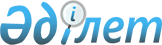 Об определении перечня опорных сельских населенных пунктов Актюбинской области
					
			Утративший силу
			
			
		
					Постановление акимата Актюбинской области от 11 мая 2017 года № 137. Зарегистрировано Департаментом юстиции Актюбинской области 29 мая 2017 года № 5510. Утратило силу постановлением акимата Актюбинской области от 17 августа 2021 года № 270
      Сноска. Утратило силу постановлением акимата Актюбинской области от 17.08.2021 № 270 (вводится в действие по истечении десяти календарных дней после дня его первого официального опубликования).
      В соответствии со статьей 27 Закона Республики Казахстан от 23 января 2001 года "О местном государственном управлении и самоуправлении в Республике Казахстан", пунктом 6 Методики определения опорных сельских населенных пунктов, утвержденных приказом Министра национальной экономики Республики Казахстан от 2 февраля 2016 года № 53, зарегистрированного в Реестре государственной регистрации нормативных правовых актов № 13375, акимат Актюбинской области ПОСТАНОВЛЯЕТ:
      1. Определить прилагаемый перечень опорных сельских населенных пунктов Актюбинской области.
      2. Государственному учреждению "Управление экономики и бюджетного планирования Актюбинской области" в установленном законодательством порядке обеспечить:
      1) государственную регистрацию настоящего постановления в Департаменте юстиции Актюбинской области;
      2) в течение десяти календарных дней со дня государственной регистрации настоящего постановления направление его копии в бумажном и электронном виде на казахском и русском языках в Республиканское государственное предприятие на праве хозяйственного ведения "Республиканский центр правовой информации" для опубликования и включения в Эталонный контрольный банк нормативных правовых актов Республики Казахстан, а также в течение десяти календарных дней после государственной регистрации настоящего постановления направление его копии на официальное опубликование в периодические печатные издания.
      3. Контроль за исполнением настоящего постановления возложить на заместителя акима Актюбинской области Биахметова А.С.
      4. Настоящее постановление вводится в действие по истечении десяти календарных дней после дня его первого официального опубликования. Перечень опорных сельских населенных пунктов Актюбинской области
					© 2012. РГП на ПХВ «Институт законодательства и правовой информации Республики Казахстан» Министерства юстиции Республики Казахстан
				
      Исполняющий обязанности 
акима Актюбинской области

Ж.Бексары

      "СОГЛАСОВАНО" 
Министр национальной экономики 
Республики Казахстан 
__________________ Т.Сулейменов 
"____" ______________ 2017 года
Утвержден постановлением акимата Актюбинской области от 11 мая 2017 года № 137
№ п/п
Наименование района
Наименование сельского округа
Наименование сельского населенного пункта
1
2
3
4
1
Айтекебийский район
Айкенский сельский округ
село Айке
2
Айтекебийский район
Кумкудукский сельский округ 
село Кумкудук
3
Айтекебийский район
Карабутакский сельский округ
село Карабутак
4
Алгинский район
Маржанбулакский сельский округ 
село Маржанбулак
5
Байганинский район
Жаркамысский сельский округ
село Жаркамыс
6
Байганинский район
Кольтабанский сельский округ
село Жарлы
7
Иргизский район
Аманкольский сельский округ
село Кутиколь
8
Иргизский район
Кызылжарский сельский округ
село Курылыс
9
Каргалинский район
Желтауский сельский округ
село Петропавловка
10
Мартукский район
Родниковский сельский округ 
село Родниковка
11
Мартукский район
Жайсанский сельский округ
село Жайсан
12
Мугалжарский район
Аккемерский сельский округ
село Аккемер
13
Мугалжарский район
Батпаккольский сельский округ 
село Жагабулак
14
Мугалжарский район
Енбекский сельский округ
село Сагашили
15
Темирский район
Кенкиякский сельский округ
село Кенкияк
16
Уилский район
им.Ш.Берсиева сельский округ
село Каратал
17
Уилский район
Коптогайский сельский округ 
село Коптогай
18
Уилский район
Сарбийский сельский округ
село Сарбие
19
Хобдинский район
Бегалинский сельский округ
село Калиновка
20
Хобдинский район
Булакский сельский округ
село Алия
21
Хобдинский район
Жиренкопинский сельский округ
село Жиренкопа
22
Хромтауский район
Акжарский сельский округ
село Акжар
23
Хромтауский район
Коктауский сельский округ
село Коктау
24
Хромтауский район
Богетсайский сельский округ
село Богетсай
25
Шалкарский район
Айшуакский сельский округ 
село Бегимбет
26
Шалкарский район
Монкебийский сельский округ 
село Монке би